Western Australia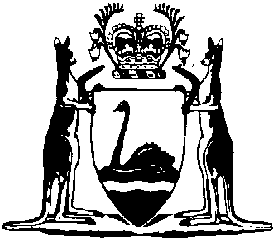 Local Government (Prohibition on Dealings in Land) Regulations 1973Compare between:[05 Nov 2004, 01-a0-05] and [11 Jul 2011, 01-b0-01]Western AustraliaLocal Government (Miscellaneous Provisions) Act 1960Local Government (Prohibition on Dealings in Land) Regulations 19731. 	Citation 		These regulations may be cited as the Local Government (Prohibition on Dealings in Land) Regulations 1973 1.2. 	Prescribed form for s. 412A 		The prescribed form for the purposes of section 412A of the Local Government (Miscellaneous Provisions) Act 1960, shall be in the form set out in the Schedule to these regulations.	[Regulation 2 amended in Gazette 24 Jun 1996 p. 2850.] Schedule LOCAL GOVERNMENT (MISCELLANEOUS PROVISIONS) ACT 1960Prohibition against dealing with land.Section 412A.Take note that notice has been served under the provisions of section 411 of the Local Government (Miscellaneous Provisions) Act 1960, as amended, against the owner or occupier of the undermentioned land standing in the name(s) of the registered proprietor(s) in the schedule hereto.ScheduleDated this 	day of  	, 20…………………………………………chief executive officer[Schedule amended in Gazette 24 Jun 1996 p. 2850.] Notes1	This is a compilation of the Local Government (Prohibition on Dealings in Land) Regulations 1973 and includes the amendments made by the other written laws referred to in the following table.  The table also contains information about any reprint.Compilation table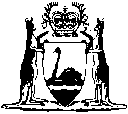 CityTownShire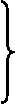 of ……………………………..Land Description.Registered Proprietor.Location, , Certificate of Title.Name, Address, Occupation.CitationGazettalCommencementLocal Government (Prohibition on Dealings in Land) Regulations 19732 Mar 1973 p. 6272 Mar 1973Local Government (Amendment and Repeal) Regulations 1996 r. 524 Jun 1996 p. 2847-551 Jul 1996 (see r. 2)Reprint 1: The Local Government (Prohibition on Dealings in Land) Regulations 1973 as at 5 Nov 2004 (includes amendments listed above)Reprint 1: The Local Government (Prohibition on Dealings in Land) Regulations 1973 as at 5 Nov 2004 (includes amendments listed above)Reprint 1: The Local Government (Prohibition on Dealings in Land) Regulations 1973 as at 5 Nov 2004 (includes amendments listed above)